Liturgie Zangdienst 2e Pinksterdag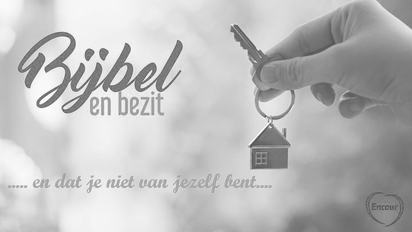 Thema: ‘Ons lichaam als tempel van de Heilige Geest’Algehele leiding: Ds. W.G. HulsmanOrgel: Erik EenkhoornTrompet: Christian KroonBugel: Rik PostPiano: Jeroen EenkhoornWelkom Namens de EvangelisatiecommissieZingen Er komen stromen van ZegenEr komen stromen van zegen, dat heeft Gods Woord ons beloofd; stromen verkwikkend als regen, vloeien tot elk die gelooft 
Stromen van zegen
komen als plasregens neer.
Nu komen drupp’len reeds neder, zend ons die stromen, o Heer. Er komen stromen van zegen, heerlijk verkwikkend zal ’t zijn: op de valleien en bergen
zal er nieuw leven dan zijn. Stromen van zegen
komen als plasregens neer.
Nu komen drupp’len reeds neder, zend ons die stromen, o Heer. Er komen stromen van zegen, zend ons die heilstroom nu neer. Geef ons die grote verkwikking; geef z’ ons voortdurend, o Heer! Stromen van zegen
komen als plasregens neer.
Nu komen drupp’len reeds neder, zend ons die stromen, o Heer. VotumZingen Geest van hierbovenGeest van hierboven, leer ons geloven,
hopen, liefhebben door uw kracht!
Hemelse Vrede, deel U nu mede
aan een wereld die U verwacht!
Wij mogen zingen van grote dingen,
als wij ontvangen al ons verlangen,
met Christus opgestaan. Halleluja!
Eeuwigheidsleven zal Hij ons geven,
als wij herboren Hem toebehoren,
die ons is voorgegaan. Halleluja!Wat kan ons schaden,
wat van U scheiden,
Liefde die ons hebt liefgehad?
Niets is ten kwade, wat wij ook lijden,
Gij houdt ons bij de hand gevat.
Gij hebt de zege voor ons verkregen,
Gij zult op aarde de macht aanvaarden
en onze Koning zijn. Halleluja!
Gij, onze Here, doet triomferen
die naar U heten en in U weten,
dat wij Gods zonen zijn. Halleluja!GeloofsbelijdenisZingen Heilige Geest van God, vul opnieuw mijn hartHeilige Geest van God,
vul opnieuw mijn hart. Heilige Geest van God,
vul opnieuw mijn hart.
Vul mij opnieuw,
vul mij opnieuw.
Heilige Geest,
vul opnieuw mijn hartGebedSchriftlezing Handelingen 2: 17 en 18 / 37 – 391 Korinthe 9: 19 en 20
Handelingen 217.	En het zal zijn in de laatste dagen, zegt God, dat Ik zal uitstorten van Mijn Geest op alle vlees; en uw zonen en uw dochters zullen profeteren, uw jongemannen zullen visioenen zien en uw ouderen zullen dromen dromen.18.	En ook op Mijn dienaren en op Mijn dienaressen zal Ik in die dagen van Mijn Geest uitstorten en zij zullen profeteren.De eerste bekeerden37.	En toen zij dit hoorden, werden zij diep in het hart geraakt en zeiden tegen Petrus en de andere apostelen: Wat moeten wij doen, mannenbroeders?38.	En Petrus zei tegen hen: Bekeer u en laat ieder van u gedoopt worden in de Naam van Jezus Christus, tot vergeving van de zonden; en u zult de gave van de Heilige Geest ontvangen.39.	Want voor u is de belofte en voor uw kinderen en voor allen die veraf zijn, zovelen als de Heere, onze God, ertoe roepen zal.1 Korinthe 619.	Of weet u niet, dat uw lichaam een tempel is van de Heilige Geest, Die in u is en Die u van God hebt ontvangen, en dat u niet van uzelf bent?20.	U bent immers duur gekocht. Verheerlijk daarom God in uw lichaam en in uw geest, die van God zijn.CollecteZingen Heer! Ik hoor van rijke zegenHeer! Ik hoor van rijke zegen, die Gij uitstort keer op keer;
laat ook van die milde regen, dropp'len vallen op mij neer;
ook op mij, ook op mij, dropp'len vallen ook op mij.

Ga mij niet voorbij, o Vader, zie hoe mij mijn zonden smart;
trek met Uw koorden nader, stort Uw liefd' ook in mijn hart.
Ook in mij, ook in mij, stort Uw liefd' ook in mij.

Liefde Gods, zo rein, zo krachtig, bloed van Jezus, rijk en vrij,
Gods genade, sterk en machtig, o verheerlijk U in mij.
Ook in mij, ook in mij, o, verheerlijk U in mij!

Ga mij niet voorbij, o Herder! Maak mij gans van zonden vrij;
vloeit de stroom van zegen verder, zegen and'ren, maar ook mij.
Ja, ook mij, ja ook mij, zegen and'ren, maar ook mij.MeditatieZingen Psalm 119: 1, 3 en 861. 	Welzalig zijn d' oprechten van gemoed,
Die, ongeveinsd, des HEEREN wet betrachten;
Die Hij op 't spoor der godsvrucht wand'len doet;
Welzalig die, bij dagen en bij nachten,
Gods wil bepeinst, en Hem als 't hoogste goed,
Van harte zoekt met ingespannen krachten.3.	Och, schonkt Gij mij de hulp van Uwen Geest!
Mocht die mij op mijn paân ten leidsman strekken!
'k Hield dan Uw wet, dan leefd' ik onbevreesd;
Dan zou geen schaamt' mijn aangezicht bedekken,
Wanneer ik steeds opmerkend waar' geweest,
Hoe Uw geboôn mij tot Uw liefde wekken.86.	Dan vloeit mijn mond steeds over van Uw eer,
Gelijk een bron zich uitstort op de velden;
Wanneer ik door Uw Geest Uw wetten leer,
Dan zal mijn tong Uw redenen vermelden;
Want Uw geboôn zijn waarlijk recht, o HEER;
Gij zult de vlijt van die U zoekt, vergelden.DankgebedZingen Jezus OverwinnaarWaar U verschijnt wordt alles nieuw
Want U bevrijdt en geeft leven
Elke storm verstilt
Door de klank van Uw stem
Alles buigt voor Koning JezusU bent de held die voor ons strijdt
U baant de weg van overwinning
Elke vijand vlucht en ieder bolwerk valt neer
Naam boven alle namen, Hoogste HeerVoor eeuwig is Uw heerschappij
Uw troon staat onwankelbaar
Ongeevenaarde kracht
Ligt in Uw grote naam
Jezus OverwinnaarDe duisternis licht op door U
De duivel is door U verslagen
Dood waar is je macht?
Waar is je prikkel gebleven?
Jezus leeft en ik zal leven!De schepping knielt in diepst ontzag
De hemel juicht voor onze Koning
En de machten van de hel
Weten wie er regeert
Naam boven alle namen, Hoogste HeerVoor eeuwig is Uw heerschappij
Uw troon staat onwankelbaar
Ongeëvenaarde kracht
Ligt in Uw grote naam
Jezus OverwinnaarVoor eeuwig is Uw heerschappij
Uw troon staat onwankelbaar
Ongeëvenaarde kracht
Ligt in Uw grote naam
Jezus Overwinnaar
Naam boven alle namen
Naam boven alle namen
Naam boven alle namen
Naam boven alle namen
Naam boven alle namen Naam boven alle namen 
Naam boven alle namen 
Naam boven alle namen 
Naam boven alle namen
Naam boven alle namen
Voor eeuwig is Uw heerschappij
Uw troon staat onwankelbaar
Ongeëvenaarde kracht
Ligt in Uw grote naam
Jezus OverwinnaarVoor eeuwig is Uw heerschappij
Uw troon staat onwankelbaar
Ongeëvenaarde kracht
Ligt in Uw grote naam
Jezus OverwinnaarOngeëvenaarde kracht
Ligt in Uw grote naam
Jezus Overwinnaar
U bent Jezus Overwinnaar
U bent Jezus OverwinnaarZegenbedeZingen Toekomst vol van Hoop In de nacht van strijd en zorgen
Kijken wij naar U omhoog
Biddend om een nieuwe morgen
Om een toekomst vol van hoopOok al zijn er duizend vragen
Al begrijpen wij U niet
U blijft ons met liefde dragen
U die alles overzietU geeft een toekomst vol van hoop
Dat heeft U aan ons beloofd
Niemand anders, U alleen
Leidt ons door dit leven heenU heeft ons geluk voor ogen
Jezus heeft het ons gebracht
Mens, als wij, voor ons gebroken
In de allerzwartste nachtU geeft een toekomst vol van hoop
Dat heeft U aan ons beloofd
Niemand anders, U alleen
Leidt ons door dit leven heenU bent God, de Allerhoogste
God van onbegrensde macht
Wij geloven en wij hopen
Op het einde van de nachtU geeft een toekomst vol van hoop
Dat heeft U aan ons beloofd
Niemand anders, U alleen
Leidt ons door dit leven heenU geeft een toekomst vol van hoop
Dat heeft U aan ons beloofd
Niemand anders, U alleen
Leidt ons door dit leven heenU geeft een toekomst vol van hoop
Dat heeft U aan ons beloofd
Niemand anders, U alleen
Leidt ons door dit leven heenZingen MaranthaWanneer komt de dag? Wanneer, o God,
zal de nacht voorgoed ten einde zijn?
Komt de tijd dat alles anders wordt,
er geen tranen en geen rouw meer zijn?Iedereen zal zien hoe Jezus komt
op de wolken met bazuingeschal.
Vol van luister, stralend als de zon;
Heer, hoe lang nog voor U komen zal?Heel mijn hart juicht als ik U ontmoet!
Wat een vreugde dat U bij mij blijft, voorgoed.
Dan kniel ik neer,
voor U mijn Heer.
Jezus, wacht toch niet langer, kom!Heer, wij zien met groot verlangen uit
naar het eeuwig koninkrijk van God.
Waar uw kerk zal stralen als uw bruid;
met haar bruidegom verenigd wordt.Hef je handen op en kijk omhoog.
Prijs de Heer, aanbid hem met ontzag,
met een brandend hart vervuld van hoop.
Jezus komt. Er is een nieuwe dag!Niets is beter dan bij U te zijn.
Wat een vreugde om te leven zonder pijn.
Dan kniel ik neer,
voor U mijn Heer.
Jezus, wacht toch niet langer, kom!
Jezus, wacht toch niet langer, kom!